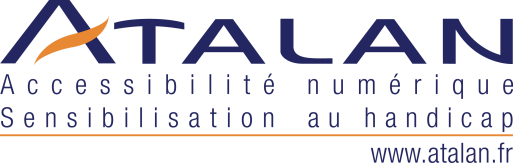 Déclaration d’accessibilité
du site « Eurêkoi »Atalan
Société de conseil spécialisée 
dans l’accessibilité numérique et la sensibilisation au handicapTél. : 01 45 26 77 89
Site internet : www.atalan.fr
Contact :Johan Ramon
jramon@atalan.frSommaireSommaire	2Déclaration d’accessibilité	3État de conformité	3Résultats des tests	3Contenus non accessibles	3Non-conformité	3Contenus non soumis à l’obligation d’accessibilité	4Établissement de cette déclaration d’accessibilité	4Technologies utilisées pour la réalisation du site	4Environnement de test	4Outils pour évaluer l’accessibilité	5Pages du site ayant fait l’objet de la vérification de conformité	5Retour d’information et contact	5Voies de recours	5Déclaration d’accessibilité
La Bpi (Bibliothèque publique d'information) s’engage à rendre ses sites web (internet, intranet et extranet), ses progiciels, ses applications mobiles et son mobilier urbain numérique accessibles conformément à l’article 47 de la loi n°2005-102 du 11 février 2005.Cette déclaration d’accessibilité s’applique au site https://www.eurekoi.org.État de conformitéLe site « Eurêkoi » (https://www.eurekoi.org) est partiellement conforme avec le RGAA (Référentiel Général d’Amélioration de l’Accessibilité) version 4.0 en raison des non-conformités et des dérogations énumérées ci-dessous.Résultats des testsL’audit de conformité réalisé par la société Atalan révèle que 65% des critères du RGAA version 4.0 sont respectés.Contenus non accessiblesNon-conformitéListe des critères non conformes :1.2 Chaque image de décoration est-elle correctement ignorée par les technologies d’assistance ?2.1 Chaque cadre en ligne a-t-il un titre de cadre ?4.5 Chaque média temporel pré-enregistré a-t-il, si nécessaire, une audiodescription synchronisée (hors cas particuliers) ?7.1 Chaque script est-il, si nécessaire, compatible avec les technologies d’assistance ?7.3 Chaque script est-il contrôlable par le clavier et par tout dispositif de pointage (hors cas particuliers) ?8.2 Pour chaque page web, le code source généré est-il valide selon le type de document spécifié (hors cas particuliers) ?8.6 Pour chaque page Web ayant un titre de page, ce titre est-il pertinent ?8.7 Dans chaque page Web, chaque changement de langue est-il indiqué dans le code source (hors cas particuliers) ?8.9 Dans chaque page Web, les balises ne doivent pas être utilisées uniquement à des fins de présentation. Cette règle est-elle respectée ?9.3 Dans chaque page Web, chaque liste est-elle correctement structurée ?10.1 Dans le site Web, des feuilles de styles sont-elles utilisées pour contrôler la présentation de l'information ?10.6 Dans chaque page Web, chaque lien dont la nature n'est pas évidente est-il visible par rapport au texte environnant ?10.7 Dans chaque page Web, pour chaque élément recevant le focus, la prise de focus est-elle visible ?10.8 Pour chaque page web, les contenus cachés ont-ils vocation à être ignorés par les technologies d’assistance ?10.13 Dans chaque page web, les contenus additionnels apparaissant à la prise de focus ou au survol d’un composant d’interface sont-ils contrôlables par l’utilisateur (hors cas particuliers) ?11.1 Chaque champ de formulaire a-t-il une étiquette ?11.9 Dans chaque formulaire, l’intitulé de chaque bouton est-il pertinent (hors cas particuliers) ?11.10 Dans chaque formulaire, le contrôle de saisie est-il utilisé de manière pertinente ?12.6 Les zones de regroupement de contenus présentes dans plusieurs pages web (zones d’en-tête, de navigation principale, de contenu principal, de pied de page et de moteur de recherche) peuvent-elles être atteintes ou évitées ?12.8 Dans chaque page web, l’ordre de tabulation est-il cohérent ?12.9 Dans chaque page web, la navigation ne doit pas contenir de piège au clavier. Cette règle est-elle respectée ?12.10 Dans chaque page web, les raccourcis clavier n’utilisant qu’une seule touche (lettre minuscule ou majuscule, ponctuation, chiffre ou symbole) sont-ils contrôlables par l’utilisateur ?Contenus non soumis à l’obligation d’accessibilitéLes contenus de la balise <iframe> provenant du site « senscritique.com » présente sur la page d’accueil.Le lecteur vidéo présent sur la page « Comment ça marche ? ».Établissement de cette déclaration d’accessibilitéCette déclaration a été établie le 02/12/2019.Technologies utilisées pour la réalisation du siteHTML5CSSJavaScriptARIACMS WordpressEnvironnement de testLes vérifications de restitution de contenus ont été réalisées avec les combinaisons de navigateur et lecteur d’écran suivantes :NVDA 2019.2 / Firefox 70.0.1 Jaws 2019 / Firefox 70.0.1VoiceOver sous iOS 12.4.2Outils pour évaluer l’accessibilitéColor Contrast AnalyserOutil de développement FirefoxWeb Developer Toolbar (extension Firefox)Pages du site ayant fait l’objet de la vérification de conformitéAccueil : https://www.eurekoitest.orgLes questions / réponses : https://www.eurekoitest.org/les-questions-reponsesDemandez-nous un conseil : https://www.eurekoitest.org/conseilsComment ça marche : https://www.eurekoitest.org/comment-ca-marcheQui sommes-nous ? : https://www.eurekoitest.org/qui-sommes-nousContact : https://www.eurekoitest.org/contactRetour d’information et contactSi vous n’arrivez pas à accéder à un contenu ou à un service, vous pouvez contacter le responsable de ce site pour être orienté vers une alternative accessible ou obtenir le contenu sous une autre forme.Envoyer un message depuis le formulaire de contact.Contacter [coordonnées de l’entité responsable du service en ligne].Voies de recoursCette procédure est à utiliser dans le cas suivant.Vous avez signalé au responsable du site internet un défaut d’accessibilité qui vous empêche d’accéder à un contenu ou à un des services du portail et vous n’avez pas obtenu de réponse satisfaisante.Écrire un message au Défenseur des droits.Contacter le délégué du Défenseur des droits dans votre région.Envoyer un courrier par la poste (gratuit, ne pas mettre de timbre) à cette adresse :
Défenseur des droits
Libre réponse 71120
75342 Paris CEDEX 07